UTRJEVANJE SNOVI – GENETIKA, 2. del - 9. RAZRED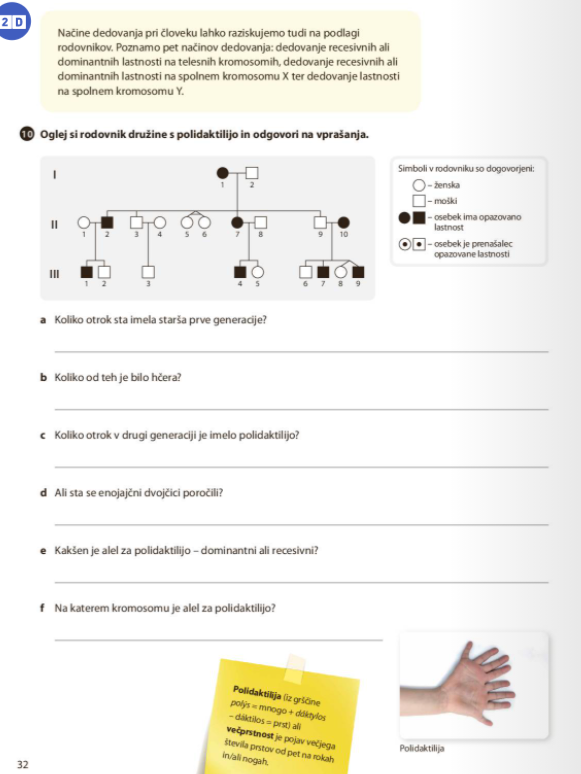 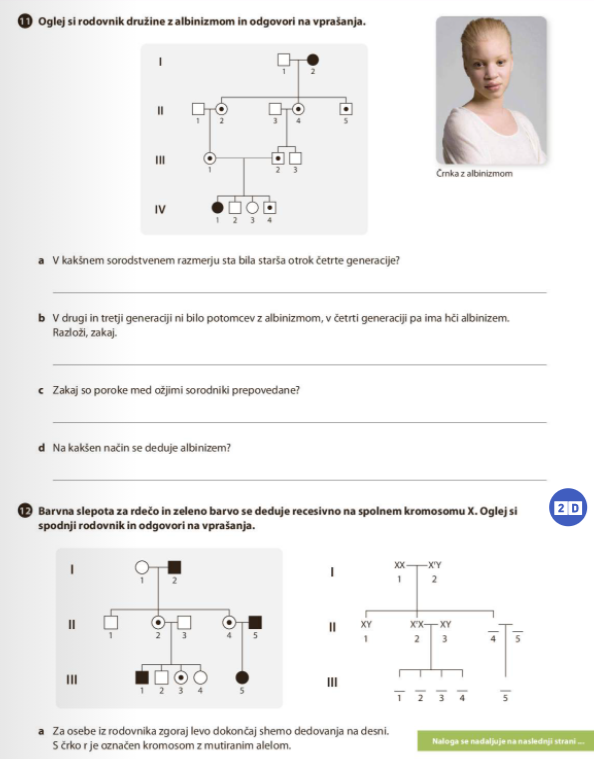 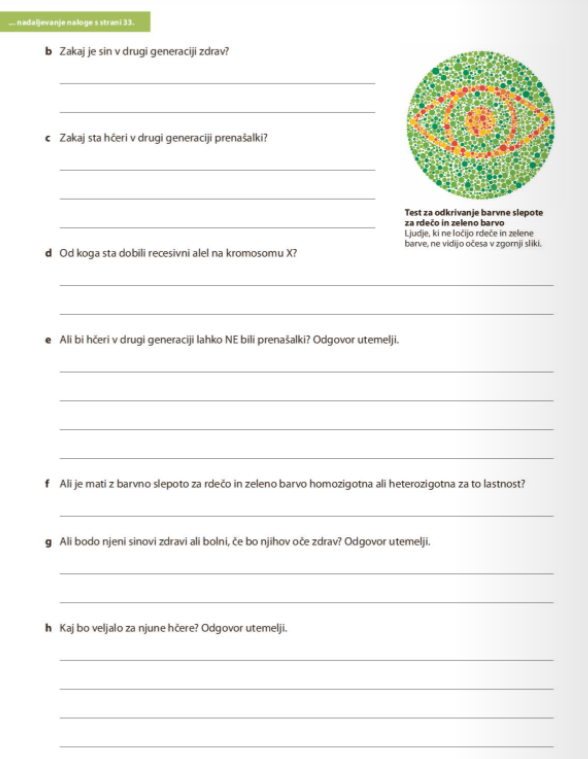 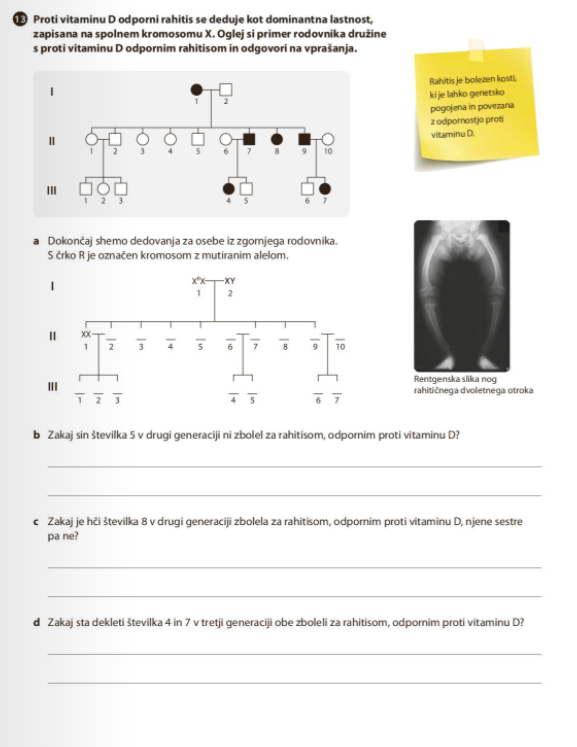 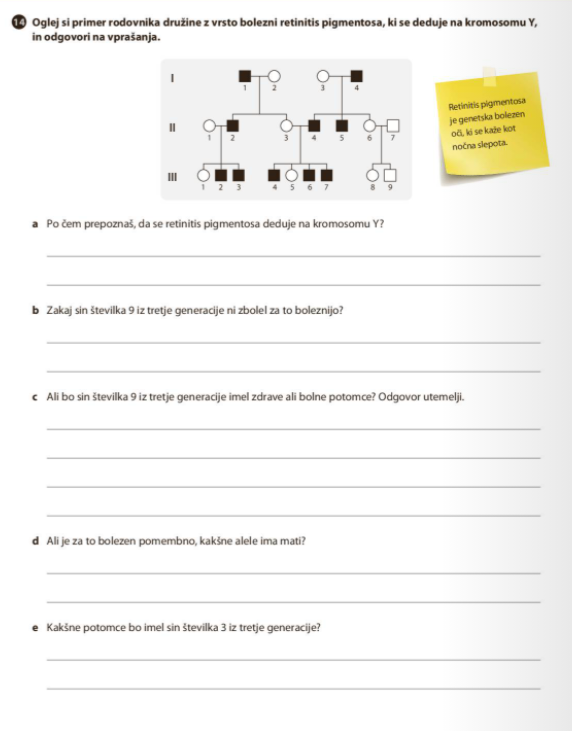 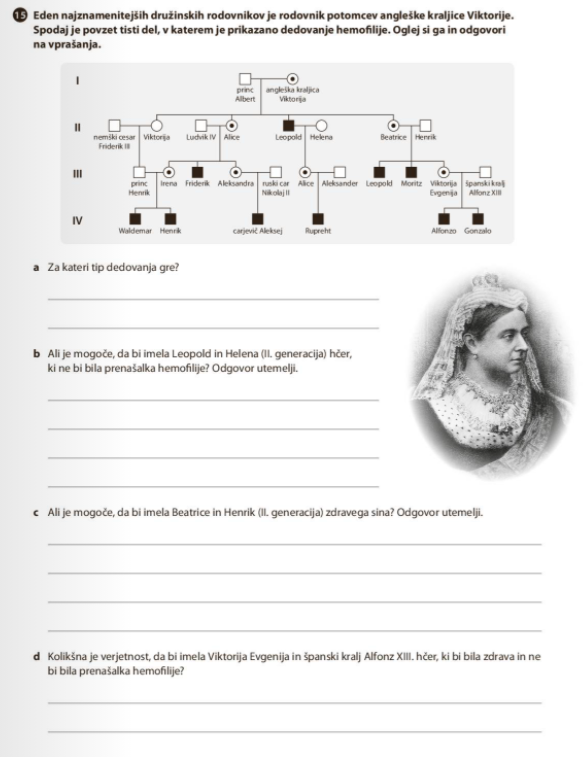 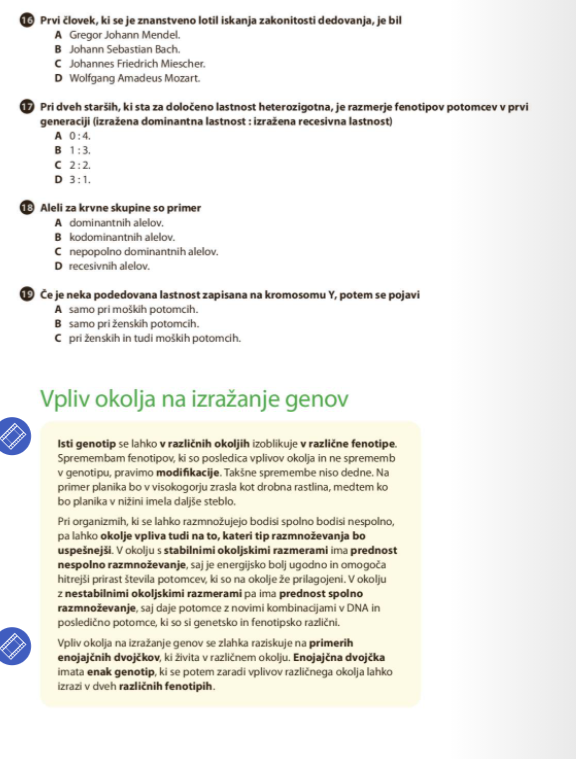 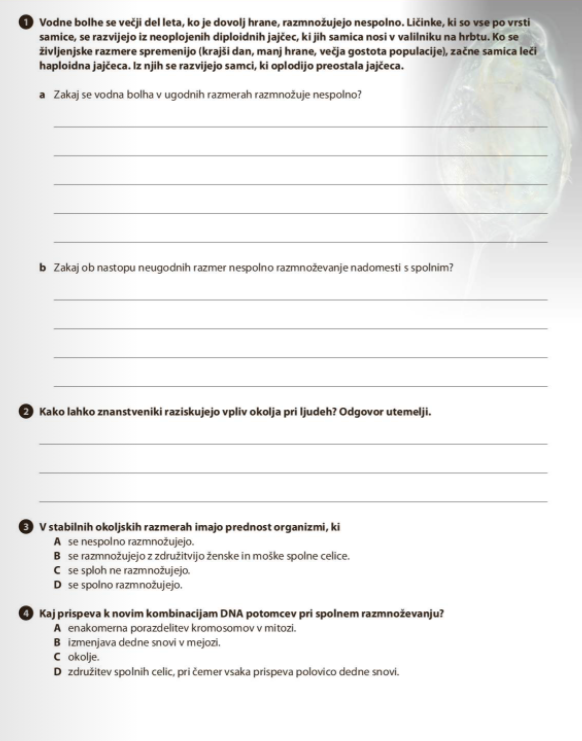 